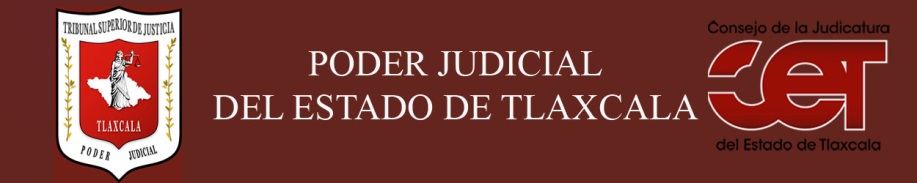 Formato público de Curriculum VitaeI.- DATOS GENERALES:I.- DATOS GENERALES:Nombre:LIC. RAMÓN JIMÉNEZ CASCOCargo en el Poder Judicial: JUEZÁrea de Adscripción: JUZGADO PRIMERO DE LO PENAL DE SANCHEZ PIEDRASFecha de Nacimiento: (cuando se requiera para ejercer el cargo) 23/FEBRERO/1973II.- PREPARACIÓN ACADÉMICA: II.- PREPARACIÓN ACADÉMICA: Último grado de estudios:LICENCIATURAInstitución:UNIVERSIDAD AUTÓNOMA DE TLAXCALAPeriodo:1991-1995Documento: TITULO Título Profesional: ACTO PROTOCOLARIOCédula: 4014859Estudios Profesionales:Institución: Periodo: Documento: Cédula: III.- EXPERIENCIA LABORAL: a)  tres últimos empleosIII.- EXPERIENCIA LABORAL: a)  tres últimos empleosIII.- EXPERIENCIA LABORAL: a)  tres últimos empleos1Periodo (día/mes/año) a (día/mes/año):2000-2002Nombre de la Empresa:Nombre de la Empresa:PRESIDENCIA MUNICIPAL DEL APIZACOCargo o puesto desempeñado:Cargo o puesto desempeñado:SECRETARIO DEL AYUNTAMIENTO DE APIZACO  Campo de Experiencia:  Campo de Experiencia:  2Periodo (día/mes/año) a (día/mes/año):2004Nombre de la Empresa:Nombre de la Empresa:TRIBUNAL SUPERIOR DE JUSTICIA DE TLAXCALACargo o puesto desempeñado:Cargo o puesto desempeñado:SECRETARIO PARTICULAR Campo de Experiencia:  Campo de Experiencia:  3Periodo (día/mes/año) a (día/mes/año):2006-2009Nombre de la Empresa:Nombre de la Empresa:TRIBUNAL SUPERIOR DE JUSTICIA DE TLAXCALACargo o puesto desempeñado:Cargo o puesto desempeñado:PROYECTISTA DE LA SALA PENALCampo de Experiencia:  Campo de Experiencia:  IV.- EXPERIENCIA LABORAL: b)Últimos cargos en el Poder Judicial:IV.- EXPERIENCIA LABORAL: b)Últimos cargos en el Poder Judicial:IV.- EXPERIENCIA LABORAL: b)Últimos cargos en el Poder Judicial:Área de adscripciónPeriodo 1JUEZ  CIVIL Y FAMILIAR DEL DISTRITO JUDICIAL DE MORELOS2JUEZ CIVIL Y FAMILIAR DEL DISTRITO JUDICIAL DE ZARAGOZA3JUEZ TERCERO DE LO PENAL DEL DISTRITO JUDICIAL DE GURIDI Y ALCOCER4JUEZ SEGUNDO DE LO PENAL DEL DISTRITO JUDICIAL DE GURIDI Y ALCOCER5JUEZ PRIMERO DE LOS PENAL DEL DISTRITO JUDICIAL DE SANCHEZ PIEDRASV.- INFORMACION COMPLEMENTARIA:Últimos cursos y/o conferencias y/o capacitaciones y/o diplomados, etc. (de al menos cinco cursos)V.- INFORMACION COMPLEMENTARIA:Últimos cursos y/o conferencias y/o capacitaciones y/o diplomados, etc. (de al menos cinco cursos)V.- INFORMACION COMPLEMENTARIA:Últimos cursos y/o conferencias y/o capacitaciones y/o diplomados, etc. (de al menos cinco cursos)V.- INFORMACION COMPLEMENTARIA:Últimos cursos y/o conferencias y/o capacitaciones y/o diplomados, etc. (de al menos cinco cursos)Nombre del PonenteInstitución que impartióFecha o periodo1DIPLOMADO EN DERECHO HUMANOS DE LA CORTECASA DE CULTURA JURIDICA DE LA  SCJNMARZO A JUNIO DEL 20172PSICOLOGIA FORENSECURSO EN LINEAMARZO A MAYO3CURSO DE SISTEMA DE JUSTICIA PENAL CON PERSPECTIVA DE GENERO TIRBUNAL SUPERIOR DE JUSTICIA EN EL ESTADO DE TLAXCALA16 AL 20 DE MAYO DEL 20174PSICOLOGIA FORENSE ESPECIALIZADA EN  NIÑAS, NIÑOS Y ADOLESCENTESSUPREMA CORTE DE JUSTICIA DE LA NACION04 DE JULIO DEL 20175PABLO BERTHELY ARAIZA. CAMBIO CULTURA EN EL NUEVE MODELO DE JUSTICIA PENALINACIPE6,7 Y 8 DE NOVIEMBRE DEL 20176MAGISTRADA ELSA CORDERO MARTINEZ. TERCERA OLEADAD DE CONVERSATORIOS JURISDICCIONALES ESTADO SY FEDERACION RESPECTO A TEMAS DE INTERACCION ENTRE EL NUEVO SISTEMA DE JUSTICIA PENAL Y DE JUICIO DE AMPAROTIRBUNAL SUPERIOR DE JUSTICIA EN EL ESTADO DE TLAXCALAOCTUBRE 20177EDITH ANABEL ALVARADO VARELA SECRETARIA DE GOBIERNO CURSO DE SISTEMA DE JUSTICIA PENAL CON PERSPECTIVA DE GENEROSEGOB16 AL 20 DE MAYO DEL 2017VI.- Sanciones Administrativas Definitivas (dos ejercicios anteriores a la fecha):VI.- Sanciones Administrativas Definitivas (dos ejercicios anteriores a la fecha):VI.- Sanciones Administrativas Definitivas (dos ejercicios anteriores a la fecha):VI.- Sanciones Administrativas Definitivas (dos ejercicios anteriores a la fecha):SiNoEjercicioNota: Las sanciones definitivas se encuentran especificadas en la fracción  XVIII del artículo 63 de la Ley de Transparencia y Acceso a la Información Pública del Estado, publicadas en el sitio web oficial del Poder Judicial, en la sección de Transparencia.VII.- Fecha de actualización de la información proporcionada:VII.- Fecha de actualización de la información proporcionada:Santa Anita Huiloac, Apizaco, Tlaxcala, a       de        de  2018.Santa Anita Huiloac, Apizaco, Tlaxcala, a       de        de  2018.